QUOTA 2020 Verbale del 21/10/2019Scadenza: 31 gennaio 2020Quota Iscritti: Euro 220,00Quota per il professionista che si è iscritto nel 2019 e ha meno di 35 anni, Euro 150,00 (delibera 15/10/2019)Quota per il re-iscritto e trasferito al nostro Ordine nel 2019 anche se under 35, Euro 220,00.Maggiorazione mancanza PEC o PEC non valida: Euro 75,00Quota STP: Euro 220,00Quota di prima iscrizione under 35 anni: Euro 150,00 frazionati in dodicesimi in base al mese di presentazione della domanda fino ad un minimo fisso di Euro 50,00 dal mese di settembre per contributi fissi CNAPPC e FOAV. (La quota di Euro 150,00 agli iscritti del 2020 è applicata anche per il 2021) MESE		QUOTA €GENNAIO	150,00FEBBRAIO	137,50MARZO	125,00APRILE		112,50MAGGIO	100,00GIUGNO	87,50LUGLIO	75,00AGOSTO	62,50SETTEMBRE	50,00OTTOBRE	50,00NOVEMBRE	50,00DICEMBRE	50,00 Quota di prima iscrizione over 35 anni e STP: Euro 220,00 frazionati in dodicesimi in base al mese di presentazione della domanda fino ad un minimo fisso di Euro 55,00 dal mese di ottobre per contributi fissi CNAPPC e FOAV.MESE		QUOTA €GENNAIO	220,00FEBBRAIO	202,00MARZO	183,50APRILE		165,00MAGGIO	147,00GIUGNO	128,50LUGLIO	110,00AGOSTO	92,00SETTEMBRE	73,50OTTOBRE	55,00NOVEMBRE	55,00DICEMBRE	55,00Iscrizioni per trasferimento: se la quota è stata saldata all’Ordine di provenienza non viene richiesta, diversamente la quota addebitata è di Euro 220,00 (non sono previste riduzioni per l’età).Quota Euro 110,00 per maternità o paternità e adozione per nascite o ingressi in famiglia avvenuti dall’01/01/2019 al 31/12/2019 Saranno accolte solo le domande complete inviate via PEC di tutta la documentazione richiesta, presentate entro e non oltre il 15 gennaio 2020 da iscritti in regola con il pagamento delle quote.Se il soggetto per il quale è stata richiesta la riduzione è riconducibile a due iscritti all’Albo, la riduzione sarà riconosciuta ad uno solo di essi. (in caso di gemelli o più nascite o adozioni multiple, è riconosciuta una sola riduzione. L’agevolazione non è cumulabile né retroattiva. (Si rimanda comunque all’apposito regolamento da sottoscrivere con la domanda) Link: https://architettiverona.it/wp-content/uploads/2019/10/Domanda-riduzione-quota-2020-per-maternita_paternit%C3%A0-2019.docx Esonero totale quota per Legge 104/92 art. 3 comma 3: saranno accolte solo le domande inviate via PEC complete di tutta la documentazione richiesta, presentate entro e non oltre il 15 gennaio 2020 da iscritti in regola con il pagamento delle quote. L’agevolazione è riconosciuta per gli architetti iscritti, per gli iscritti che abbiano un congiunto entro il 1° grado di parentela, (come disposto dall’artt. 74/75/76 c.c. sono contemplati genitore/figlio/a ed esclusi coniuge e affini) appartenente allo stesso stato di famiglia, soggetto alla Legge 104/92 art. 3 comma 3 (disabilità grave). Se il soggetto per il quale è stato richiesto l’esonero è riconducibile a due Iscritti all’Albo, l’esonero sarà riconosciuto ad uno solo di essi. L’agevolazione non è cumulabile né retroattiva. (Si rimanda comunque all’apposito regolamento da sottoscrivere con la domanda) Link: https://architettiverona.it/wp-content/uploads/2019/10/Domanda-esenzione-quota-2020-LEGGE-104_92-con-regolamento.docx Per chi si trova inadempiente dopo la scadenza fissata dal Consiglio, a seguito di sollecito sarà applicata una maggiorazione di Euro 100,00 quali maggiori oneri di riscossione. Perdurando l’insolvenza a seguito procedimento amministrativo, sarà disposta la sospensione dall’Albo che in base all’art. 2 Legge 3 agosto 1949 n. 536 “”ha efficacia e durata a tempo indeterminato, ovvero fino a che l’iscritto non provveda a sanare la propria posizione sanando i contributi non pagati”” Successivamente sarà avviato il procedimento deontologico per violazione art. 4 comma 6 del Codice deontologico.Le regole non sono retroattive.Tutto quanto non contemplato o previsto dal Regolamento, sarà oggetto di esamina in Consiglio.Pagamento: La quota dell’anno 2020 sarà riscossa, attraverso il sistema PagoPA, in ottemperanza alla normativa prevista dall’art. 5 del Codice dell’Amministrazione Digitale e dall’articolo 15, comma 5-bis del D.L. 179/2012, obbligatoria per le pubbliche amministrazioni. PagoPa è lo strumento con il quale è possibile pagare le cifre dovute alla pubblica amministrazione. Questa modalità sostituisce tutti gli altri metodi di pagamento adottati fino ad oggi. Non è più possibile pagare presso la Segreteria dell'Ordine o con Bonifico Bancario generico. https://mypay.regione.veneto.it/pa/public/richiestaPagamentoSpontaneo.html?codIpaEnte=OAPPC_VR&codTipo=QUOTA_ASSOCIATIVA_ORDINE 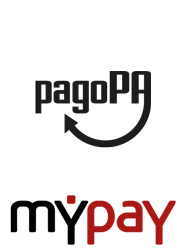 